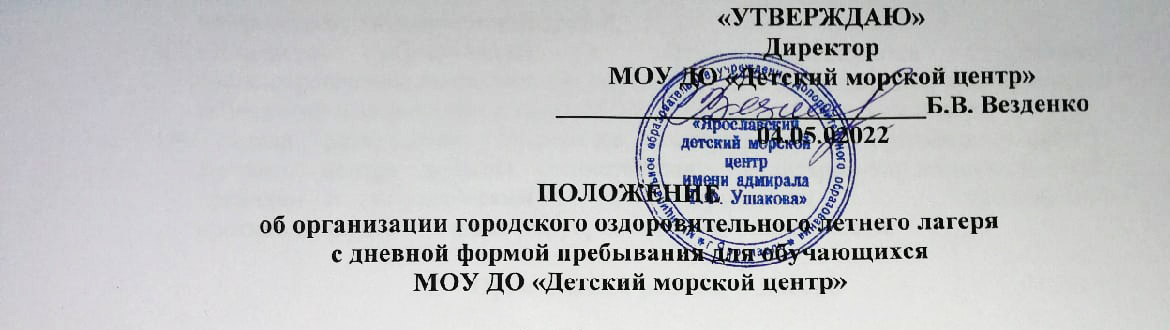 Общие положенияГородской оздоровительный летний лагерь с дневной формой пребывания  (далее – лагерь), организуется в период летних каникул для детей 7-17 лет включительно, обучающихся МОУ ДО «Детский морской центр». В   своей   деятельности   МОУ ДО «Детский морской центр» руководствуется   федеральными законами, актами Президента Российской Федерации и Правительства Российской Федерации,      нормативными      правовыми      актами      федеральных      органов государственной власти и органов государственной власти субъектов Российской Федерации, настоящим Положением, а также актами Департамента образования мэрии города Ярославля и Уставом МОУ ДО «Детский морской центр».МОУ ДО «Детский морской центр» осуществляет   свою   деятельность   во   взаимодействии с заинтересованными   государственными   органами,    а также с общественными организациями и объединениями. Предметом   деятельности лагеря МОУ ДО «Детский морской центр»   являются   организация   и проведение мероприятий, направленных на отдых, оздоровление и развитие детей. Работа лагеря организуется на базе МОУ ДО «Детский морской центр» в дневное время с обязательной организацией питания детей.Цель деятельности лагеря: организация отдыха и оздоровления обучающихся в летний период.Задачи:создание    и    обеспечение    необходимых   условий    для    всестороннего творческого, личностного развития и формирования внутренней позиции личности, социального становления личности ребенка, эффективной социализации детей, в том числе для развития их коммуникативных и лидерских качеств, формирования у детей готовности к выполнению разнообразных социальных функций в обществе, удовлетворения    индивидуальных    потребностей    детей    в    интеллектуальном, нравственном и физическом совершенствовании, а также в занятиях физической культурой и спортом;обеспечение       духовно-нравственного,       эстетического,       гражданско-патриотического, физического, трудового воспитания детей;охрана и укрепление здоровья детей;формирование у детей культуры и навыков здорового и безопасного образа жизни, общей культуры детей;профессиональная ориентация детей.Количество обучающихся в лагере определяется бюджетным финансированием, потребностью обучающихся и их родителей, вместимостью помещений и кадровым составом МОУ ДО «Детский морской центр». Условия  размещения,  устройства,  содержания  и  организации работы детского центра должны соответствовать санитарно-эпндемиологичееким правилам и гигиеническим       нормативам,       требованиям       противопожарной       и антитеррористической безопасности.Организация работы в ЛагереЛагерь открывается после заключения комиссии об открытии лагеря.  Продолжительность пребывания обучающихся в лагере в период летних каникул –  10 дней. Суббота и воскресенье – выходные дни. Режим работы – 6 часов в день. Для работы лагеря МОУ ДО «Детский морской центр» выделяет игровой и спортивный инвентарь, предоставляет помещения для учебных занятий и массовых мероприятий, соответствующие санитарным требованиям. Все используемые в лагере помещения должны быть приняты перед открытием лагеря комиссией на безопасность. Питание осуществляется в столовой средней школы № 4. Меню контролирует начальник Лагеря и медицинский работник школы. Питание обеспечивается по нормам плана-меню. Для организации работы в лагере из всего количества детей создаются экипажи, численностью 10-12 человек.Занятость экипажей, работа кружков и секций проходит по заранее составленному расписанию.Содержание работыРабота в лагере является составной частью единого процесса образования и воспитания, осуществляемого МОУ ДО «Детский морской центр», но основным содержанием работы лагеря является организация отдыха детей, способствующего снятию физической и психологической напряженности. Для полноценного отдыха и досуга детей проводятся экскурсии, походы, прогулки в черте города Ярославля и Ярославской области.Значительное место отводится физкультурно-спортивной работе, обязательны физзарядка, спортивные игры, соревнования водные и воздушные процедуры при установлении соответствующей температуры воздуха.Образовательные программы различных направленностей реализуются через серию занимательных занятий, музыкально - концертных мероприятий, экскурсионно-выездных кампаний. При возможности дети могут участвовать в районных, городских и региональных фестивалях, соревнованиях, конкурсах. Руководство лагеремРуководство лагерем осуществляется его начальником. Начальник лагеря, воспитатели и прочие работники лагеря назначаются приказом директора МОУ ДО «Детский морской центр».  Начальник лагеря несет полную ответственность за жизнь и здоровье детей, находящихся в лагере, за организацию деятельности и питание детей.Начальник лагеря разрабатывает документацию по организации согласно требованиям СанПиН, техники безопасности, нормативным требованиям Министерства и Департамента образования мэрии города Ярославля, правилам пожарной безопасности. Начальник лагеря организует образовательный процесс, занимается хозяйственнымобеспечением, вопросами питания детей.Начальник лагеря взаимодействует с учреждениями социальной сферы (школы, культуры, УДО, спорта, медицинскими учреждениями и др.) по вопросам организации отдыха и досуга детей.КадрыК работе в лагере допускаются лица, не имеющие установленных законодательством      Российской      Федерации      ограничений      на      занятие педагогической деятельностью, прошедшие очередной медицинский осмотр. Начальник лагеря участвует в подборе кадров руководителей экипажей, составляет график работы и предоставляет его на утверждение директору МОУ ДО «Детский морской центр».Оплата труда производится в соответствии с нормативными правовыми актами Министерства образования РФ.Руководители экипажей ведут занятия в соответствии с профильной программой и планом лагеря.Назначенный педагог-организатор составляет план досуговой, оздоровительной и образовательной деятельности лагеря, проводит культурно-массовые мероприятия и выездные кампании.На период работы лагеря оказание медицинской помощи производит детская поликлиника по приказу департамента образования мэрии города Ярославля. Начальник лагеря, педагоги визуально контролируют здоровье детей.Все сотрудники МОУ ДО «Детский морской центр», работающие в городском лагере с дневным пребыванием детей, несут персональную ответственность за жизнь и здоровье детей.Весь персонал допускается к работе только после инструктажа по технике безопасности, охране труда, правилам пожарной безопасности и охраны жизни    людей    на    водных    объектах, предупреждению несчастных случаев с детьми.ФинансированиеФинансирование лагеря производится из средств муниципального бюджета города Ярославля. Начальник лагеря ведет учет и предоставляет в бухгалтерию МОУ ДО «Детский морской центр», отчетную финансовую документацию: табель посещаемости детей;меню;счета за питание из столовой.Другими средствами финансирования лагеря могут быть внебюджетные средства, пожертвования физических лиц, спонсорская помощь, иные источники, не запрещенные законодательством.